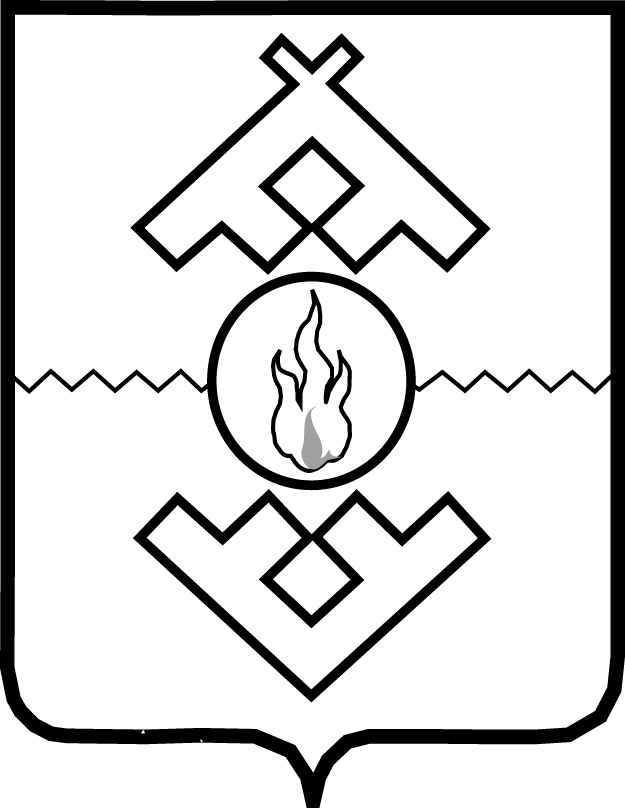 Департамент здравоохранения,труда и социальной защиты населенияНенецкого автономного округаПРИКАЗот _____ августа 2015 г. № _____г.Нарьян-МарВо исполнении окружного закона от 15 июня 2015 г. № 96-ОЗ «О внесении изменений в закон Ненецкого автономного округа «Об окружном бюджете на 2015 год и на плановый период 2016 и 2017 годов»»:1. Внести изменения в государственное задание на 2015 год, утвержденное приказом Управления здравоохранения Ненецкого автономного округа от 26 декабря 2014 года № 72 «Об утверждении государственного задания на оказание государственных услуг (выполнение работ) КУЗ НАО «Нижне-Пешская участковая больница» на 2015 год и плановый период 2016 и 2017 годов» изложив его в новой редакции согласно Приложению.2. Настоящий приказ вступает в силу со дня его подписания и распространяется на правоотношения, возникшие с 01 июля 2015 года.Заместитель губернатораНенецкого автономного округа -руководитель Департаментаздравоохранения,труда и социальной защиты населенияНенецкого автономного округа	Н.А. СемяшкинаГОСУДАРСТВЕННОЕ ЗАДАНИЕКазенное учреждение здравоохраненияНенецкого автономного округа «Нижне-Пешская участковая больница»на 2015 год и плановый период 2016 и 2017 годов.ЧАСТЬ 11. Наименование государственной услуги: специализированная медицинская помощь2. Потребители государственной услуги: физические лица3. Показатели, характеризующие объем и (или) качество государственной услуги:3.1. Показатели, характеризующие качество государственной услуги:3.2. Объём государственной услуги (в натуральных показателях)4. Порядок оказания государственной услуги 4.1. Нормативные   правовые   акты,   регулирующие  порядок  оказания государственной услуги: 	Порядок оказания первичной медико-санитарной помощи взрослому населению, приказ Минздравсоцразвития России от 15.05. 2012 г. № 543н;	Порядок оказания медицинской помощи взрослому населению по профилю "терапия", приказ Минздрава России от 15.11.2012 г. № 923н; 	Порядок оказания педиатрической помощи приказ Минздрава от 16 апреля 2012 г. №366н;Порядок оказания медицинской помощи по профилю «Акушерство и гинекология (за исключением использования вспомогательных репродуктивных технологий)», приказ Минздрава России от 01.11.2012 № 572н; Порядок оказания медицинской помощи при психических расстройствах и расстройствах поведения, приказ Минздравсоцразвития России от 17.05.2012 № 566н;приказы Министерства здравоохранения и социальной защиты населения Российской Федерации, приказы Министерства здравоохранения Российской Федерации.4.2. Порядок  информирования  потенциальных  потребителей государственной услуги5. Основания  для досрочного прекращения исполнения государственного задания- Окончание срока действия лицензии на осуществление медицинской деятельности - Приостановление действия лицензии на осуществление медицинской деятельности- Ликвидация учреждения6. Предельные цены (тарифы) на оплату государственной услуги в случаях, если федеральным законодательством предусмотрено их оказание на платной основе.6.1.  Нормативный  правовой  акт, устанавливающий цены (тарифы) либо порядок их установления -.6.2. Орган, устанавливающий цены (тарифы) -.6.3. Значения предельных цен (тарифов) -.7. Порядок контроля за исполнением государственного задания8. Требования к отчетности об исполнении государственного задания8.1. Форма отчета об исполнении государственного задания 8.2. Сроки представления отчетов об исполнении государственного заданияежегодно в срок до 01 февраля года, следующего за отчетным;ежеквартально в срок до 10 числа месяца, следующего за отчетным кварталом.8.3. Иные требования к отчетности об исполнении государственного заданияпредоставление пояснительной записки;предоставление информации о состоянии кредиторской задолженности, в том числе просроченной. 9. Иная информация, необходимая для исполнения (контроля за исполнением) государственного задания дополнительно по запросам Департамента здравоохранения, труда и социальной защиты населения Ненецкого автономного округа.РАЗДЕЛ 2. Первичная медико-санитарная помощь1. Наименование государственной услуги: первичная медико-санитарная помощь 2. Потребители государственной услуги: физические лица.3. Показатели,  характеризующие  объем и качество государственной услуги.3.1. Показатели, характеризующие качество государственной услуги 3.2. Объем государственной услуги (в натуральных показателях)4. Порядок оказания государственной услуги.4.1. Нормативные правовые акты, регулирующие порядок оказания государственной услуги: Порядок оказания медицинской помощи взрослым больным при инфекционных заболеваниях, приказ Минздравсоцразвития России от 31.01.2012 № 69н;Порядок оказания медицинской помощи по профилю "Акушерство и  гинекология (за исключением использования вспомогательных репродуктивных технологий)", приказ Минздрава России от 01.11.2012 № 572н;  Порядок оказания первичной медико-санитарной помощи взрослому населению, приказ Минздравсоцразвития России от 15.05. 2012 г. № 543н;Порядок оказания медицинской помощи взрослому населению по профилю "терапия", приказ Минздрава России от 15.11.2012 г. № 923н; Порядок оказания педиатрической помощи приказ Минздрава от 16 апреля 2012 г. №366н;Порядок оказания медицинской помощи при психических расстройствах и расстройствах поведения, приказ Минздравсоцразвития России от 17.05.2012 № 566н;приказы Министерства здравоохранения и социальной защиты населения Российской Федерации, приказы Министерства здравоохранения Российской Федерации.4.2. Порядок  информирования потенциальных потребителей государственной услуги5. Основания для досрочного прекращения исполнения государственного задания:- прекращение действия лицензии: пункт 3 статьи 13 Федерального закона от 04.05.2011 № 99-ФЗ «О лицензировании отдельных видов деятельности»;- пункт 3 Положения о лицензировании медицинской деятельности, утвержденного постановлением Правительства РФ от 22.01.2007 № 30;- ликвидация учреждения (часть 1 статьи 61 Гражданского кодекса РФ).6. Предельные цены (тарифы) на оплату государственной услуги физическим лицам в случаях, если законодательством Российской Федерации предусмотрено их оказание на платной основе. Оказывается безвозмездно.6.1. Нормативный правовой акт, устанавливающий цены (тарифы) либо порядок их установления6.2. Орган, устанавливающий цены (тарифы)6.3. Значения предельных цен (тарифов)7. Порядок контроля за исполнением государственного задания8. Требования к отчетности об исполнении государственного задания.8.1. Форма отчета об исполнении государственного задания8.2. Сроки представления отчетов об исполнении государственного задания:ежегодно в срок до 01 февраля года, следующего за отчетным;ежеквартально в срок до 10 числа месяца, следующего за отчетным кварталом.8.3. Иные требования  к  отчетности об исполнении государственного задания:предоставление пояснительной записки;предоставление информации о состоянии кредиторской задолженности, в том числе просроченной. 9. Иная информация, необходимая для исполнения (контроля за исполнением) государственного задания: дополнительно по запросам Департамента здравоохранения, труда и социальной защиты населения Ненецкого автономного округа.  РАЗДЕЛ 3. Паллиативная медицинская помощь1. Наименование государственной услуги: паллиативная медицинская помощь.2. Потребители государственной услуги: физические лица.3. Показатели,  характеризующие объем и качество государственной услуги.3.1. Показатели, характеризующие качество государственной услуги 3.2. Объем государственной услуги (в натуральных показателях)4. Порядок оказания государственной услуги.4.1. Нормативные правовые акты, регулирующие порядок оказания государственной услуги:Порядок оказания паллиативной медицинской помощи взрослому населению, приказ Минздрава России от 21.12.2012 № 1343н;Требования к организации и выполнению работ (услуг) при оказании первичной медико-санитарной, специализированной (в том числе высокотехнологичной), скорой (в том числе скорой специализированной), паллиативной медицинской помощи, оказании медицинской помощи при санаторно-курортном лечении, при проведении медицинских экспертиз, медицинских осмотров, медицинских освидетельствований и санитарно-противоэпидемических (профилактических) мероприятий в рамках оказания медицинской помощи, при трансплантации (пересадке) органов и (или) тканей, обращении донорской крови и (или) ее компонентов в медицинских целях", приказ Минздрава России от 11.03.2013 N 121н4.2. Порядок  информирования потенциальных потребителей государственной услуги5. Основания  для  досрочного  прекращения  исполнения государственного задания:- Прекращение действия лицензии (п.3 ст. 13 Федерального закона от 08.08.2001г. № 128-ФЗ «О лицензировании отдельных видов деятельности»); - пункт 3 Положения о лицензировании медицинской деятельности, утвержденного постановлением Правительства РФ от 22.01.2007г. № 30; - ликвидация учреждения (ч.1 ст. 61 Гражданского кодекса РФ).6. Предельные цены (тарифы) на оплату государственной услуги физическим лицам в случаях, если законодательством Российской Федерации предусмотрено их оказание на платной основе. Оказывается безвозмездно.6.1.  Нормативный  правовой  акт,  устанавливающий  цены  (тарифы) либо порядок их установления 6.2. Орган, устанавливающий цены (тарифы) 6.3. Значения предельных цен (тарифов)7. Порядок контроля за исполнением государственного задания8. Требования к отчетности об исполнении государственного задания.8.1. Форма отчета об исполнении государственного задания8.2. Сроки представления отчетов об исполнении государственного задания:ежегодно в срок до 01 февраля года, следующего за отчетным;ежеквартально в срок до 10 числа месяца, следующего за отчетным кварталом.8.3. Иные  требования  к  отчетности  об  исполнении  государственного задания:предоставление пояснительной записки;предоставление информации о состоянии кредиторской задолженности, в том числе просроченной. 9. Иная информация, необходимая для исполнения (контроля за исполнением): государственного задания дополнительно по запросам Департамента здравоохранения, труда и социальной защиты населения Ненецкого автономного округа__________О внесении изменений в приказ Управления здравоохранения Ненецкого автономного округа от 26 декабря 2014 г. № 72 «Об утверждении государственного задания на оказание государственных услуг (выполнение работ) КУЗ НАО «Нижне-Пешская  участковая больница» на 2015 год и плановый период 2016 и 2017 годов»Приложение к приказу Департамента здравоохранения,труда и социальной защиты населения Ненецкого автономного округаот ___08.2015 № ____«О внесении изменений в приказ Управления здравоохранения Ненецкого автономного округа от 26 декабря 2014 г. № 72 «Об утверждении государственного задания на оказание государственных услуг  (выполнение работ) КУЗ НАО «Нижне-Пешская участковая больница» на 2015 год и плановый период 2016 и 2017 годов»»РАЗДЕЛ 1Специализированная медицинская помощьНаименованиепоказателяЕдиница измеренияФормуларасчетаЗначения показателей качествагосударственной услугиЗначения показателей качествагосударственной услугиЗначения показателей качествагосударственной услугиЗначения показателей качествагосударственной услугиЗначения показателей качествагосударственной услугиЗначения показателей качествагосударственной услугиЗначения показателей качествагосударственной услугиЗначения показателей качествагосударственной услугиЗначения показателей качествагосударственной услугиЗначения показателей качествагосударственной услугиИсточник информации о значении показателя (исходные данные для ее расчета)Источник информации о значении показателя (исходные данные для ее расчета)НаименованиепоказателяЕдиница измеренияФормуларасчетаотчётный финансовый годотчётный финансовый годтекущий финансовый годтекущий финансовый годочередной  год финансовыйочередной  год финансовый1-й год планового периода1-й год планового периода2-й год планового периода2-й год планового периода1. Удовлетворенность населения медицинской помощью      Обоснованные жалобыАбсолютный показатель222222222Журнал регистрации обращения граждан, результаты рассмотрения обращений Журнал регистрации обращения граждан, результаты рассмотрения обращений 2.  Летальность в стационаре%(число умерших/число госпитализированных)*100%1,11,11,11,11,11,11,11,11,1Статистические данные, Программа государственных гарантийСтатистические данные, Программа государственных гарантий3. Повторная госпитализация с тем же диагнозом ранее чем через 40 дней с момента выписки%Количество повторно госпитализированных/общее количество госпитализированных/*100%222222222Статистические данные, Программа государственных гарантийСтатистические данные, Программа государственных гарантий4. Очередность на плановую госпитализациюДниАбсолютный показательне более 30 днейне более 30 днейне более 30 днейне более 30 днейне более 30 днейне более 30 днейне более 30 днейне более 30 днейне более 30 днейЖурнал регистрации очереди на госпитализацию, Программа государственных гарантийЖурнал регистрации очереди на госпитализацию, Программа государственных гарантийНаименование показателейЕдиница измеренияЗначения показателей объёмаЗначения показателей объёмаЗначения показателей объёмаЗначения показателей объёмаЗначения показателей объёмаИсточник информации о значении показателя (исходные данные для ее расчета)Наименование показателейЕдиница измеренияотчётный финансовый годтекущий финансовый годочередной  финансовый год1-й год планового периода2-й год планового периодаИсточник информации о значении показателя (исходные данные для ее расчета)Число койко-днейкойко-день30003000550961226122Статистические данные, Программа государственных гарантий Ненецкого автономно округаСпособ информированияСостав размещаемой (доводимой) информацииЧастота обновления информацииРазмещение организационно-распорядительной информации на стендах учрежденияНаименование учреждения, режим работы учреждения, перечень основных видов деятельности, нормативные правовые акты, регламентирующие деятельность учреждения, номера телефонов сотрудников и контролирующих органов, почтовые адреса, адреса электронной почты, официального сайта учрежденияПо мере обновления информацииРазмещение в интернете (сайт Администрации Ненецкого автономного округа)Государственное задание и отчет о его выполнении, план финансово-хозяйственной деятельности В соответствии с требованиями к отчетностиНаименование услугиЦена (тариф), единица измерения--Формы контроляПериодичностьОрганы государственной власти, осуществляющие контроль за оказанием услуги Предварительный, текущий, последующий:- Оперативная медико-статистическая отчетностьВ соответствии с нормативными правовыми актами Департамент здравоохранения, труда и социальной защиты населения Ненецкого автономного округа- Государственная медико-статистическая отчетностьВ соответствии с нормативными правовыми актами Российской ФедерацииДепартамент здравоохранения, труда и социальной защиты населения Ненецкого автономного округа- Оперативная финансово-экономическая отчетностьВ соответствии с нормативными правовыми актами Департамент здравоохранения, труда и социальной защиты населения Ненецкого автономного округа- Государственная финансово-экономическая отчетностьВ соответствии с нормативными правовыми актами Российской ФедерацииДепартамент здравоохранения, труда и социальной защиты населения Ненецкого автономного округаНаименование показателяЕдиница измеренияЗначение, утверждённое в государственном задании на отчетный периодФактическое значение за отчетный периодХарактеристика причин отклонения от запланированных значенийИсточник  информации о фактическом значении показателяМедицинская помощь в стационарных условияхкойко-дни5509Наименование
показателяЕдиница измеренияФормула
расчетаЗначения показателей качества государственной услугиЗначения показателей качества государственной услугиЗначения показателей качества государственной услугиЗначения показателей качества государственной услугиЗначения показателей качества государственной услугиИсточник информации о значении показателя (исходные данные для ее расчета)Наименование
показателяЕдиница измеренияФормула
расчетаотчётный финансовый годтекущий финансовый годочередной  финансовый год1-й год планового периода2-й год планового периодаИсточник информации о значении показателя (исходные данные для ее расчета)1.Удовлетворенность населения медицинской помощью      Обоснованные жалобыАбсолютный показатель22222Журнал регистрации обращения граждан, результаты рассмотрения обращений2. Соблюдение сроков готовности анализовдниАбсолютный показательНе более 5Не более 5Не более 5Не более 5Не более 5Журнал выполненных исследований, медицинские документы, статистические данные, Программа государственных гарантий3. Очередность на проведение диагностических и лабораторных исследованийдниАбсолютный показательНе более 10Не более 10Не более 10Не более 10Не более 10Медицинские документы, статистические данные, Программа государственных гарантийНаименование показателяЕдиница  измеренияЗначение показателей объема  государственной услугиЗначение показателей объема  государственной услугиЗначение показателей объема  государственной услугиЗначение показателей объема  государственной услугиЗначение показателей объема  государственной услугиИсточник информации о значении показателяНаименование показателяЕдиница  измеренияотчётный финансовый годтекущий финансовый годочередной  финансовый год1-й год планового периода2-й год планового периодаИсточник информации о значении показателяПосещения в неотложной формепосещения447393447447Статистические данные, Программа государственных гарантий Ненецкого автономно округаПосещения с профилактической цельюпосещения61366275221825202520Статистические данные, Программа государственных гарантий Ненецкого автономно округаОбращений по поводу заболеванийобращения886411725118813501350Статистические данные, Программа государственных гарантий Ненецкого автономно округаСпособ информированияСостав размещаемой информацииЧастота обновления информацииИнформация на стендеИнформация о наименовании учреждения, времени работы, перечне услуг (работ), государственное задание и отчет, план финансово-хозяйственное деятельностиПо мере необходимостиИнформация на сайте (учреждения, администрации Ненецкого автономного округа)Информация о наименовании учреждения, времени работы, перечне услуг (работ), государственное задание и отчет, план финансово-хозяйственное деятельностиВ соответствии с требованиями к отчетностиНаименование услугиЦена (тариф), единица измерения--Формы контроляПериодичностьИсполнительные органы государственной власти, осуществляющие контроль    
за оказанием услугиПредварительный, текущий, последующийВ соответствии с графиком работы контролирующего органаДепартамент здравоохранения, труда и социальной защиты населения Ненецкого автономного округаНаименование показателяЕдиница измеренияЗначение, утвержденное в государственном задании на отчетный периодФактическое значение за отчетный периодХарактеристика причин отклонения  от запланированных значенийИсточник информации о фактическом значении показателяПосещения в неотложной формепосещения393Посещения с профилактической цельюпосещения2218Обращений по поводу заболеванийобращения1188Наименование показателяЕдиница измеренияФормула расчетаЗначения показателей качества государственной услугиЗначения показателей качества государственной услугиЗначения показателей качества государственной услугиЗначения показателей качества государственной услугиЗначения показателей качества государственной услугиИсточник информации о значении показателя (исходные данные для 
ее расчета)Наименование показателяЕдиница измеренияФормула расчетаотчётный финансовый годтекущий финансовый годочередной  финансовый год1-й год планового периода2-й год планового периодаИсточник информации о значении показателя (исходные данные для 
ее расчета)1. Удовлетворенность населения медицинской помощью      Обоснованные жалобыАбсолютный показатель22222Журнал регистрации обращения граждан, результаты рассмотрения обращений 2. Очередность на плановую госпитализациюДниАбсолютный показательне более 30 днейне более 30 днейне более 30 днейне более 30 днейне более 30 днейЖурнал регистрации очереди на госпитализацию, Программа государственных гарантийНаименование показателяЕдиница  
измеренияЗначение показателей объема государственной услугиЗначение показателей объема государственной услугиЗначение показателей объема государственной услугиЗначение показателей объема государственной услугиЗначение показателей объема государственной услугиИсточник информации о значении показателяНаименование показателяЕдиница  
измеренияотчётный финансовый годтекущий финансовый годочередной  финансовый год1-й год планового периода2-й год планового периодаИсточник информации о значении показателяКоличество койко-днейкойко-дни00680680680Статистические данные, Программа государственных гарантий Ненецкого автономно округаСпособ информированияСостав размещаемой информацииЧастота обновления информацииИнформация на стендеИнформация о наименовании учреждения, времени работы, перечне услуг (работ), государственное задание и отчет, план финансово-хозяйственное деятельностиПо мере необходимостиИнформация на сайте (учреждения, Администрации Ненецкого автономного округа)Информация о наименовании учреждения, времени работы, перечне услуг (работ), государственное задание и отчет, план финансово-хозяйственное деятельностиВ соответствии с требованиями к отчетностиНаименование услугиЦена (тариф), единица измерения--Формы контроляПериодичностьИсполнительные органы государственной власти, осуществляющие контроль за оказанием услугиПредварительный, текущий, последующийВ соответствии с графиком работы контролирующего органаДепартамент здравоохранения, труда и социальной защиты населения Ненецкого автономного округаНаименование показателяЕдиница измеренияЗначение, утвержденное в государственном задании на отчетный периодФактическое значение за отчетный периодХарактеристика причин отклонения от запланированных значенийИсточник информации о фактическом значении  
показателяКоличество койко-днейкойко-дни680